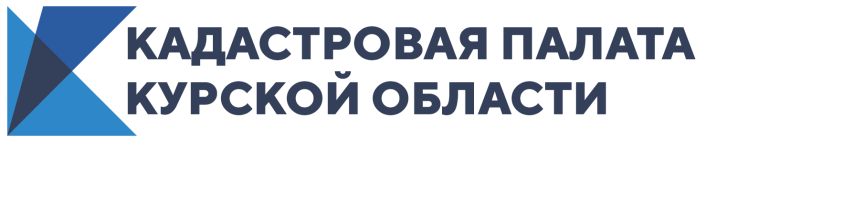 В Кадастровой палате рассказали, как внести в ЕГРНсведения об адресе объекта недвижимости Сегодня самым важным документом при проведении сделок с недвижимостью является выписка из Единого государственного реестра недвижимости (ЕГРН), поскольку в ней содержатся актуальные сведения об интересующих объектах и их владельцах. Однако бывают ситуации, когда в выписке отсутствуют или не совпадают адреса объекта недвижимости. Эксперты Кадастровой палаты Курской области рассказали, как внести в ЕГРН сведения об адресе объекта недвижимости. Нередко в Кадастровую палату Курской области  поступают обращения жителей региона об устранении технической ошибки из-за отсутствия адреса объекта недвижимости в ЕГРН. Однако согласно закону «О государственной регистрации недвижимости», технической ошибкой признается описка, опечатка, грамматическая или арифметическая ошибка, допущенная органом регистрации прав при осуществлении государственного кадастрового учета и регистрации прав. Отсутствие в реестре информации о присвоенном адресе объекта недвижимости не является технической ошибкой. Поэтому такие заявления жителей региона остаются без рассмотрения и выносится решение об отказе в исправлении технической ошибки.Если у правообладателя объекта недвижимости имеется постановление администрации о присвоении адреса, то он может обратиться в офис МФЦ, представив данное постановление и подать заявление о внесении сведений в ЕГРН. По результатам рассмотрения заявления сведения об адресе будут внесены в реестр.«В случае если постановление о присвоении адреса отсутствует, рекомендуем обратиться в МФЦ с заявлением об изменении сведений об адресе объекта. После рассмотрения заявки, правообладатель получит от органов местного самоуправления постановление о присвоении адреса, с которым может обратиться в Кадастровую палату через МФЦ», – поясняет заместитель директора – главный технолог Кадастровой палаты Курской области Людмила Иванова.Оперативно проверить информацию о наличии в реестре адреса объекта недвижимости можно с помощью сервиса «Публичная кадастровая карта». Также получить актуальные сведения об объектах недвижимости можно заказав выписку из ЕГРН через онлайн-сервис Федеральной кадастровой палаты или на официальном сайте Росреестра.